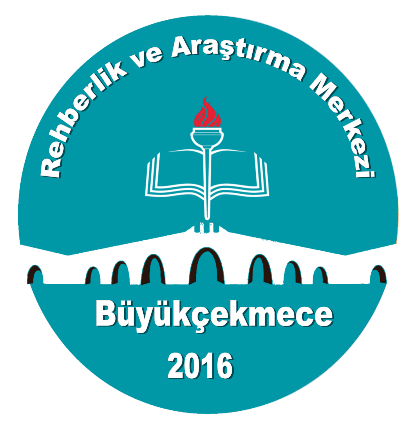 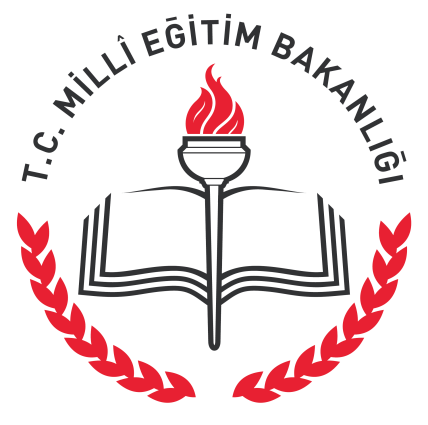 BİZ BİZE YETERİZ(ÖZEL GEREKSİNİMLİ BİREYLERİN AİLELERİNE YÖNELİK PSİKOLOJİK DESTEK GRUBU UYGULAMASI)2018-2019Büyükçekmece İlçe Milli Eğitim MüdürlüğüSorumlu Kişiler:Şükran ÖZKANServet ABLAYİsmail TAŞDANUygulama Sorumlusu: Hayrullah CAN (RAM Müdürü)e-mail: 761852@meb.k12.trUygulama Koordinatörü (İrtibat Kişisi): ServetABLAY (Rehberlik Öğretmeni)Telefon: 541 915 12 88e-mail:servetablay@gmail.comUYGULAMANIN TANIMIEngelli bir çocuğun ebeveyninin, toplumdan ve gündelik hayattan kaynaklanan sorunlarına ve bu sorunlarına bağlı olumsuz duygularına ve yaşantılarına yönelik psiko-sosyal bir destek sunulacaktır.UYGULAMANIN GEREKÇESİEngelli çocuğa sahip ailelerin birçoğunun, psikolojik, maddi, aile ve sosyal çevre ilişkiler bakımından güçlüklerle karşı karşıya kaldığını ve aile içinde zorunlu değişimlerin yaşanmasına neden olduğunu söylemek mümkün görünmektedir. Bu doğrultuda eğitim düzeyi ve farkındalığın, yaşanan umutsuzluk ve gelecek planlarının üzerinde pozitif olarak etkili olduğuna alanyazında rastlamak mümkündür. Yukarıda belirtilen bilgi ile ailelere ‘’Destek Grupları’’ ve gündeme gelen ihtiyaçlara yönelik                ‘’ Psiko-Eğitim Grupları’’  ile destek sağlanması gerektiğini düşünüyoruz. Bu çalışma aynı zaman engelli bireyin aile içi koşullarının iyileştirilmesine yönelik bir konsültasyon uygulamasıdır. UYGULAMANIN AMAÇLARIİnsan biyo-psiko-sosyal bir varlıktır. Engelli bireylere ve ailelerine eğitsel tanılama hizmetlerine ek olarak psikolojik ve sosyal destek de verilmesi ihtiyacı bulunmaktadır. Bu doğrultuda engelli bireylere yönelik konsültasyon hizmeti kapsamında bu kişilerin ailelerine duygusal destek de sağlanmalıdır. Alanyazına bakıldığında özellikle engelli bireylerin annelerinde kendini suçlama( başka bir çalışmada katılımcı annelerin yarısına yakını olduğu ifade edilmekte)  eğilimi varken babaların da anneleri suçlama eğiliminde oldukları görülmektedir. Buna ek olarak annelerin algıladıkları sosyal desteğin az olduğu da belirtilmektedir. Özetle bu çalışmanın amacı, engelli bireylerin ailelerine sağlanacak psikolojik danışma hizmetlerini organize etmek, uygulamak ve çıktılarını raporlayarak hem engelli bireylere konsültasyon hizmeti sağlamak hem de ailelere duygusal destek sağlamaktır.  Sağlanan desteğin, ailelerin yaşadığı belirsizlik ve yalnızlık hissi ile baş etmelerinde katkı sağlayacağı düşünülmektedir.UYGULAMANIN HEDEF KİTLESİBu çalışmanın sonunda bölgemizde özel eğitim sınıflarında eğitim gören 158 bireyin uygulama yerine yakın olanlardan 88 öğrencinin velilerine  ulaşmak. Bu kapsamda ulaşılan aile bireylerinin yalnızlık duygularında, belirsizlik-ümitsizlik duygularında azalma hedeflenirken yaşam becerilerinde, gündelik hayata katılımlarında artış hedeflenmektedir.UYGULANABİLİRLİĞİOturumların grupla psikolojik danışma rehberlik etkinlikleri ve sanatsal etkinliklerle insan odaklı olması uygulanabilirliği kolaylaştıracaktır.MÜFREDATTAKİ İÇERİK VE KAZANIMLARLA İLİŞKİSİVelilere yönelik olacağından ders müfredatlarından bağımsızdır. Velilerde olumsuz duygu ve düşüncelerin yapılacak çalışmalarla azaltılması, öğrencilere okulda kazandırılan becerilerin pekiştirilmesini sağlayabilir.UYGULAMANIN SÜRDÜRÜLEBİLİRLİĞİHaftada 1 gün 1 saat sürmesi, Ulaşımın kolay olması, Ebeveynlerin oturumlara katıldığı saatlerin öğrencilerin derste olacağı saatlere göre planlanmasıÜcretsiz olmasıAlanında yetkin ve donanımlı kişilerce verilecek olması gibi etkenlerlein sürdürülebilirliği sağlayacağı düşünülmektedir.DEĞERLENDİRME ÇALIŞMALARIYürütülecek ‘’Destek Grubu’’ ve bunun yanında yapılacak olan psiko-eğtim çalışmaları ve halk eğitim yetişkin uygulamalarının katılımcılara etkilerinin gözlemlenebilmesi ve ileride yapılacak Rehberlik ve Araştırma Faaliyetleri çalışmalarına yön verebilmesi için ön test ve son test kullanılacaktır.Bu amaçla kullanılacak testler şu şekildedir;Yaşam Doyum ÖlçeğiBeck Umutsuzluk ÖlçeğiMEB 2023 VİZYONU, İL/İLÇE STRATEJİK PLAN HEDEFLERİNE YÖNELİK OLMASIYapılacak çalışmalar tamamen MEB 2023 Vizyonu, İl/İlçe Stratejik Plan hedeflerine yöneliktir.UYGULAMANIN BÜTÇESİUygulamanın herhangi bir maddi gideri bulunmamaktadır.UYGULAMA FAALİYET TAKVİMİPLANLANAN TÜM ETKİNLİKLERF.NFAALİYETLERTARİHLER1Özel eğitim sınıfı olan okullarda uygulamanın duyurusunun ve tanıtımının yapılması.12-16 Kasım 20182Başvuru süreci19-30 Kasım 20183Başvurulardan demografik özelliklere göre grup/gruplar oluşturulacaktır. Grup/grupların üyelerinin seçimi ve duyurulması.3-4 Aralık 20184Haftada 1 oturum olacak şekilde 7 hafta oturumların yapılması.5 Aralık 2018 -18 Ocak 2019F.NPsiko-Sosyal Destek OturumlarıTARİH1Ön Test Uygulanması (Yaşam Doyum Ölçeği ve Beck Umutsuzluk Ölçeği)Oturum5 Aralık 201822.Oturum 12 Aralık 201833.Oturum19 Aralık 201844.Oturum26 Aralık 201855.Oturum2 Ocak 201966. .Oturum9 Ocak 201977.OturumSon Test Uygulanması (Yaşam Doyum Ölçeği ve Beck Umutsuzluk Ölçeği)16 Ocak 2019   8Uygulamanın raporlaştırılması ve yayınlanması19-23 Ocak 2019 